Зарегистрировано в Минюсте России 27 октября 2023 г. N 75755МИНИСТЕРСТВО ПРОСВЕЩЕНИЯ РОССИЙСКОЙ ФЕДЕРАЦИИПРИКАЗот 29 сентября 2023 г. N 729ОБ УТВЕРЖДЕНИИ ОБРАЗЦОВ И ОПИСАНИЙ МЕДАЛЕЙ"ЗА ОСОБЫЕ УСПЕХИ В УЧЕНИИ" I И II СТЕПЕНЕЙВ соответствии с частью 10 статьи 34 Федерального закона от 29 декабря 2012 г. N 273-ФЗ "Об образовании в Российской Федерации", подпунктом "б" пункта 5 статьи 1 Федерального закона от 4 августа 2023 г. N 479-ФЗ "О внесении изменений в Федеральный закон "Об образовании в Российской Федерации" и пунктом 1 Положения о Министерстве просвещения Российской Федерации, утвержденного постановлением Правительства Российской Федерации от 28 июля 2018 г. N 884, приказываю:1. Утвердить:образцы медалей "За особые успехи в учении" I и II степеней согласно приложению N 1 к настоящему приказу;описания медалей "За особые успехи в учении" I и II степеней согласно приложению N 2 к настоящему приказу.2. Признать утратившим силу приказ Министерства просвещения Российской Федерации от 16 сентября 2020 г. N 499 "Об утверждении образца и описания медали "За особые успехи в учении" (зарегистрирован Министерством юстиции Российской Федерации 20 октября 2020 г., регистрационный N 60480).Исполняющийобязанности МинистраА.А.КОРНЕЕВПриложение N 1к приказу Министерства просвещенияРоссийской Федерацииот 29 сентября 2023 г. N 729ОБРАЗЦЫ МЕДАЛЕЙ "ЗА ОСОБЫЕ УСПЕХИ В УЧЕНИИ" I И II СТЕПЕНЕЙ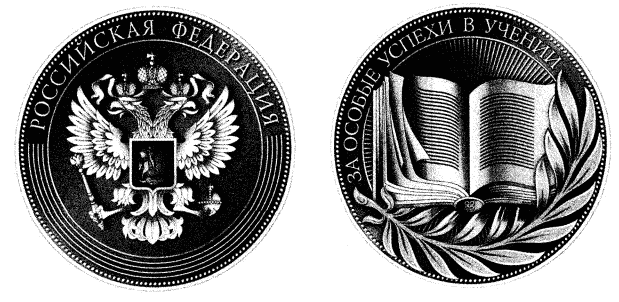 Медаль "За особые успехи в учении" I степени(золотистый цвет)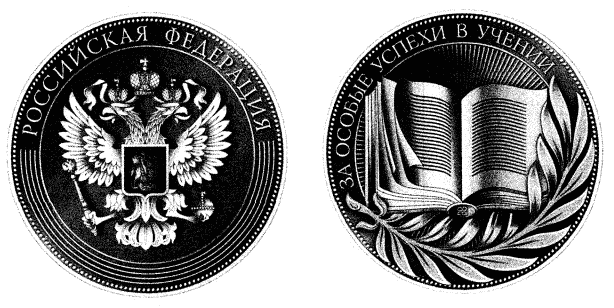 Медаль "За особые успехи в учении" II степени(серебристый цвет)Приложение N 2к приказу Министерства просвещенияРоссийской Федерацииот 29 сентября 2023 г. N 729ОПИСАНИЯ МЕДАЛЕЙ "ЗА ОСОБЫЕ УСПЕХИ В УЧЕНИИ" I И II СТЕПЕНЕЙМедали "За особые успехи в учении" I и II степеней (далее вместе - медали) представляют собой диски с выступающим кантами с обеих сторон. Вдоль кантов с обеих сторон медалей расположены объемные точки - полусферы по всей окружности. Торцевые поверхности медалей и изображения полированные. Медали изготавливаются из металла методом холодной штамповки.На лицевой стороне медалей (аверсе) посередине - рельефное изображение Государственного герба Российской Федерации.По окружности медалей в верхней половине, симметрично вертикальной оси, слева направо расположена надпись "РОССИЙСКАЯ ФЕДЕРАЦИЯ", выполненная оригинальным шрифтом, в нижней оставшейся части окружности по высоте букв надписи - четыре равноудаленных рельефных канта.Под надписью к центру по всей окружности - рельефный кант.На оборотной стороне медалей (реверсе) в верхней части слева по окружности - надпись "ЗА ОСОБЫЕ УСПЕХИ В УЧЕНИИ", выполненная оригинальным шрифтом, посередине - стилизованное изображение раскрывающейся книги на фоне исходящих от центра лучей, обрамленной по нижней части окружности декоративной пальмовой ветвью. В переплете книги расположен товарный знак отечественной организации-изготовителя.На торцевой поверхности медалей надписи отсутствуют.Фон лицевой и оборотной сторон медалей имеет гладкую поверхность.Все изображения и надписи на медалях выпуклые. Изображение Государственного герба Российской Федерации без геральдического щита объемное, трехмерное.Габаритные размеры и предельные отклонения медалей должны соответствовать следующим параметрам:Медаль "За особые успехи в учении" I степени изготавливается из металла желтого цвета, имеет золотистый цвет.Медаль "За особые успехи в учении" II степени изготавливается из металла белого цвета, имеет серебристый цвет.Медали упаковываются в пластиковый футляр с изображением Государственного герба Российской Федерации, в бархатном ложементе футляра - углубление под медаль. Для медали "За особые успехи в учении" I степени используется футляр красного цвета, для медали "За особые успехи в учении" II степени - синего цвета.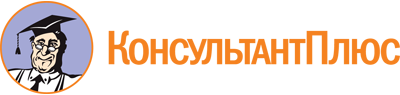 Приказ Минпросвещения России от 29.09.2023 N 729
"Об утверждении образцов и описаний медалей "За особые успехи в учении" I и II степеней"
(Зарегистрировано в Минюсте России 27.10.2023 N 75755)Документ предоставлен КонсультантПлюс

www.consultant.ru

Дата сохранения: 08.11.2023
 Контрольные параметрыНоминальные размерыПредельные отклоненияДиаметр (мм)40,0+ (-) 1,0Толщина (мм)3,0+ (-) 0,5